Муниципальная газета  Кыласовского сельского поселения   КЫЛАСОВО - ИНФОРМ№ 3 март  2016 годДорогие женщины!Исполнение Плана работы администрации Кыласовского сельского поселения на 2015 год, утвержденного решением Совета депутатов Кыласовского сельского поселения от  21.01.2015 года №119- построен детский сад в с. Кыласово;- проведены мероприятия по исправлению профиля дорог с добавлением нового материала: д. Шавкуново, д. Боровая, д. Кирьяны, д. Кайгородово, с. Кыласово, ул. Комсомольская, ул. Детская, ул. Набережная, ул. Больничная, пер. Молодежный; заменен деревянный настил моста в д. Мартыново;- обустроено уличное освещения в д. Черное Саркаево;- проведен капитальный ремонт крыш жилых домов: д. Ботово, с. Кыласово, ул. Сибирский тракт, д.37,  с. Кыласово, ул. Новая, д.16, кв.3;- проведен ремонт балконов и козырьков входных групп многоквартирного жилого дома с. Кыласово, ул. Ленина, д.94;- обустроены подъезды к пожарным водоемам в с. Кыласово, м-н  "Зарека", д. Саркаево;- организован вывоз мусора и ТБО из населенных пунктов сельского поселения;- продолжены работы по благоустройству Кыласовского кладбища;- обустроена декоративная изгородь на минирынке;- проводятся мероприятия по благоустройству и озеленению населенных пунктов;- проведены 3 сельскохозяйственные ярмарки;- оказывается содействие в развитии общественных, спортивных объединений сельского поселения;- развивается муниципальное частное партнерство;- открыто обособленное структурное подразделение  КГАУ «Пермский краевой МФЦ ПГМУ».Итоги 2015 года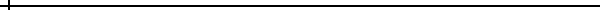 Есть женщины в нашем селении8 марта является одним из любимых праздников в нашей стране. Это день весны и красоты, которую олицетворяет собой любая женщина. На протяжении многих лет женщины доказали, что они умеют быть не только нежными, ласковыми, хрупкими, но и выносливыми, сильными, целеустремлёнными, и доказали они это через профессиональную деятельность. Иногда женщины выбирают несвойственную для себя профессию. Женщина – трактористка. В колхозе «Красный пахарь» наряду с мужчинами трактора осваивали и женщины. Первыми трактористками были Батуева Е.А., Тиунова Т.С., Гребнева А.Н., Боровых Л.Г., Палаошева М.А., Ёлтышева Е.Ф.  В  то время на таких женщин сначала смотрели неодобрительно, всё-таки профессия не для девушки, тем более что они ходили в брюках. Но война диктовала свои суровые законы. Из воспоминаний М.И. Попковой: «Иной раз поедешь пахать, так вдоволь наплачешься. Трактора были очень старыми, они постоянно ломались. А кругом одни женщины, помочь некому, стоишь среди поля и плачешь». В более позднее время в совхозе «Кыласовский» работали на тракторах: Желнина Г.Ф., Желнина В.Н., Волгарева Люба - в Ботовском отделении; Новосёлова А.В., Казаринова Александра, Шестакова Наталья – в Новосёловском отделении; Пестерева Валентина, Ёлтышева Н.А. – в Кочебахтинском отделении. Конечно, работа этих тружениц была тяжёлой, но они имели преимущество: трактора было кому ремонтировать.Женщина – водитель. Эту неженскую профессию выбрала для себя Орлова О.И., получив в 18 лет водительские права, она начала свою трудовую деятельность в совхозе «Кыласовский» в качестве водителя  и проработала много лет. За хорошую работу  она награждена благодарностью и ценными подарками. Некоторое время трудилась водителем и Павлова А.М.Женщина – труженик. В совхозе трудились многие женщины нашего поселения. Всем им хочется выразить благодарность за их вклад в дело развития хозяйства: Половодова О.П. – доярка, депутат Верховного Совета РСФСР, награждена орденом Ленина, орденом Трудового Красного Знамени. Козюкова З.В. – агроном-семеновод, награждена орденом Трудового Красного Знамени. Новикова З.П.- бригадир, награждена орденом Трудового Красного Знамени. Головко С.П. – доярка, награждена орденом Трудовой Славы III степени. Полежаева М.С. – доярка, награждена орденом Трудового Красного Знамени. Женщина – руководитель. Это очень ответственная должность, тем не менее, были молодые девушки, которые не боялись нести такую ношу. Одна из них – Брылякова Евдокия Ефимовна. Она в 1929г. приняла на заведование Кыласовский участок, возглавила работу по созданию районной больницы, а в годы войны организовала работу двух госпиталей. Чтобы описать трудовой подвиг этой женщины, не хватит и нескольких экземпляров газет. Поэтому достаточно сказать, что земляки высоко оценили деятельность Евдокии Ефимовны, назвав одну из улиц села – улицей Брыляковой. Многие жители села помнят  женщин, которые работали председателями сельского Совета: Кулакову К.В., проработала на этой должности почти 20 лет, обладала прекрасными организаторскими способностями. В бытность её деятельности действовали многие общественные комиссии. Сохранных Н.Я. работала председателем 5,5 лет. Её заслуга была в том, что были отремонтированы многие дороги, в том числе и в глухие деревеньки, проведено уличное освещение. До конца жизни Нина Яковлевна вела активную общественную работу, была награждена орденом «Знак почёта». Невельсон Тамара Ивановна, жизнерадостная, общительная, она легко находила общий язык с любым человеком, спокойно и доброжелательно выслушивала просьбы и жалобы жителей сельсовета, находя верные и положительные решения всех проблем.Образ современной девушки несколько изменился. Женщины становятся более решительными, самостоятельными. Поле своей деятельности выбирают героическое. Пример тому служит Абрамова Евгения. В 2010 году Женя после 7 класса поступила в Пермский лицей милиции (с. Усть-Качка). Вскоре лицей был переименован в Пермский кадетский корпус  имени героя России Фёдора Кузьмина Приволжского федерального округа. Закончив лицей, Женя решила продолжить учёбу и поступила в 2015 году в Сибирский юридический институт ФСКН России г. Красноярска. Профессия оперуполномоченный, которую выбрала девушка внушает уважение. Пожелаем Жене удачи.Сотрудники библиотеки и музея.Будем в армии служить.В преддверии праздника 23 февраля в Кыласовском музее прошёл патриотический урок  «Будем в армии служить», на котором присутствовали учащиеся 6 класса и приглашённые гости – семья Новосёловых Александр Алексеевич, сын Пётр. Вначале с учащимися была проведена  игровая программа «Аты-баты». Они с удовольствием отвечали на вопросы викторины, отгадывали загадки о службе в армии. Потом  на практике учились оказывать первую медицинскую помощь и на скорость одевать противогазы.  Затем Новоселов Александр Алексеевич рассказал учащимся о своем деде - Новоселове Николае Ивановиче, который служил в царской армии до 1914 года, артиллеристом железнодорожных установок. Особый интерес у детей вызвал факт, что через ствол  артиллерийской пушки проползал рядовой солдат, который чистил этот ствол.  Можно себе приставить размер этого ствола.Отец - Новоселов Алексей Николаевич служил в Шестой  танковой бригаде, механиком-водителем СУ-76, которая в дальнейшем называлась – Кантимировской танковой дивизией.  Служба началась в апреле 1941 года и закончилась в сентябре 1946 года. Он принимал участие в освобождении Польши, Венгрии, Румынии и Болгарии. Был награжден Орденом Великой Отечественной войны первой и второй степени, Орденом Красной Звезды и шестью медалями. О своей службе Новоселов Александр Алексеевич сказал коротко: «служил с 1968 по 1970 годы, службу начинал в г. Севастополе на  Черноморском флоте затем                       артиллерийская пушка был переведен в Московский военный округ. Занимался комсомольской работой, был участником первенства Московского округа по легкой атлетике, участвовал в гарнизонном параде Победы в 1970 году, посвященному 25-летию Победы. Был награжден медалью за воинскую доблесть». Службу в армии продолжили сыновья Иван, Пётр и Алексей. Иван и Алексей служили в войсках ФСБ в городах Выборг и Тула. Петр рассказал о том, что служил в 1999 - 2001 годах  на Балтийском флоте, заместителем командира боевой части. Свой рассказ он сопровождал фотографиями о годах службы в армии. В настоящее время Петр является  кандидатом в мастера спорта по рукопашному бою.  Вот с такой  династией защитников Отечества, которая живёт в нашем селе,  познакомились ребята на этой встрече.Костарева Е.Н.Вести из школыДля нас февраль начался с замечательного события: 1 февраля педагоги дополнительного образования МАУДОД ДЮ «Рифей» г. Перми для учащихся и учителей нашей школы провели творческие площадки. После линейки все учащиеся разошлись на учебные занятия. Всего работало 12 площадок: авиамоделирование, юный инженер, путешествие в мир музыки, танцы народов Прикамья, сувенирная игрушка и др. Дети с удовольствием мастерили, танцевали, пели. Затем в большом спортивном зале состоялась презентация занятий, которая стала для всех ярким праздником. Калинина О.А.  Дорогие ветераны,  юбиляры марта!Совет ветеранов и администрация поселения от всей души поздравляют вас с ЮБИЛЕЕМ! Желают крепкого здоровья на долгие годы, внимания и заботы родных и близких!Шумилова Зинаида Ивановна – 80 лет (6 марта) 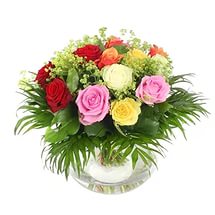 Полежаев Сергей Васильевич – 75 лет (12 марта) д. ЧерепахиБукирев Юрий Осипович – 75 лет (24 марта)Кругляк Раиса Николаевна – 65 лет (2 марта) д.БотовоГусельникова Фаина Николаевна – 65 лет (5 марта)Маклецова Светлана Степановна – 60 лет (6 марта)Каменских Валентина Михайловна – 60 лет (8 марта)Щеколдин Александр Иванович – 60 лет (10 марта)Привалов Иван Александрович – 60 лет (9 марта)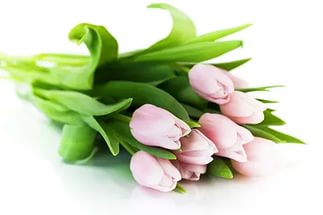 Поздравляем Гусельникову Фаину Николаевну с юбилеем!                             Будь самой нежной и самой красивой,Простой, обаятельной и неповторимой!Пусть сбудется всё, что ты хочешь сама                             Любви тебе веры, надежды, добра!!!                                                              Вся дружная семья Смоляковых.Заказчик: администрация Кыласовского сельского поселения.Изготовитель: ООО «Кунгурская типография», 617475, Пермский край, г. Кунгур, ул. КриулинскаяАдминистрация Кыласовского сельского поселения,Совет ветеранов, Совет депутатов тепло и сердечно поздравляют  вас сМеждународным женским днем  8 Марта!Пусть сбываются все ваши надежды и мечты, Пусть каждый ваш день будет озарён счастливой улыбкой, а вместе с ароматом весенних цветов в вашу жизнь войдут радость и благополучие. Желаем вам доброго здоровья, любви, поддержки близких. Пусть взаимопонимание и согласие, спокойствие и радость всегда сопутствуют вам!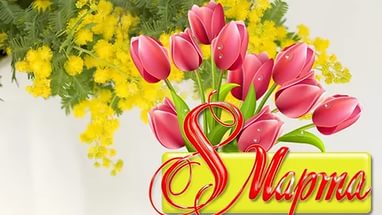 